Béčko Bernartic vítězem své skupinyJiž před dvěma týdny v Kovářově rozhodli hráči bernartického „B“ mužstva o vítězství ve své skupině III. třídy okresního přeboru, což také důkladně oslavili. Oslavy pokračovaly také týden poté, kdy jsme na domácím hřišti porazili Královu Lhotu rozdílem třídy. Po tomto zápase také předal pohár za vítězství v soutěži, zástupce Okresního fotbalového svazu pan Luděk Haviár. Všichni hráči, kteří během soutěžního roku nastoupili za vítězné mužstvo, také obdrželi pamětní diplom z rukou předsedy TJ Sokol Bernartice. V posledním kole jsme zajížděli na hřiště druhého mužstva soutěže, do Oslova. Přestože nás bylo jenom 11 a sestava byla hodně „kombinovaná“ i v tomto utkání se potvrdilo, že za bojovnost a celkový přístup nejenom k tomuto utkání jsme si celkové vítězství v soutěži zasloužili. V utkání jsme se dostali do vedení 0:1 a vypadalo to z počátku utkání, že jsme byli o něco aktivnější. Poté soupeř utkání vyrovnal jak herně, tak na skóre a dokonce šel do vedení 3:1. Nakonec po našich povedených útočných akcích jsme zaslouženě vyrovnali na 3:3 a utkání dospělo k pokutovým kopům. To je vždycky trochu sázka do loterie, ale vzhledem k tomu, že jsme letos zatím všechny rozhodující rozstřely vyhráli, tak i tentokrát jsme si věřili. Nakonec oprávněně. Náhradní brankář Honza Psohlavec při posledních kopech udržel nervy na uzdě a sám také proměnil poslední pokutový kop, takže i poslední zápas sezony jsme dovedli do vítězného konce. Všem hráčům – a hlavně těm, kteří tvořili osu mužstva, patří dík za přístup k zápasům v průběhu sezony. Přeju jim také mnoho úspěchů v následující sezoně. 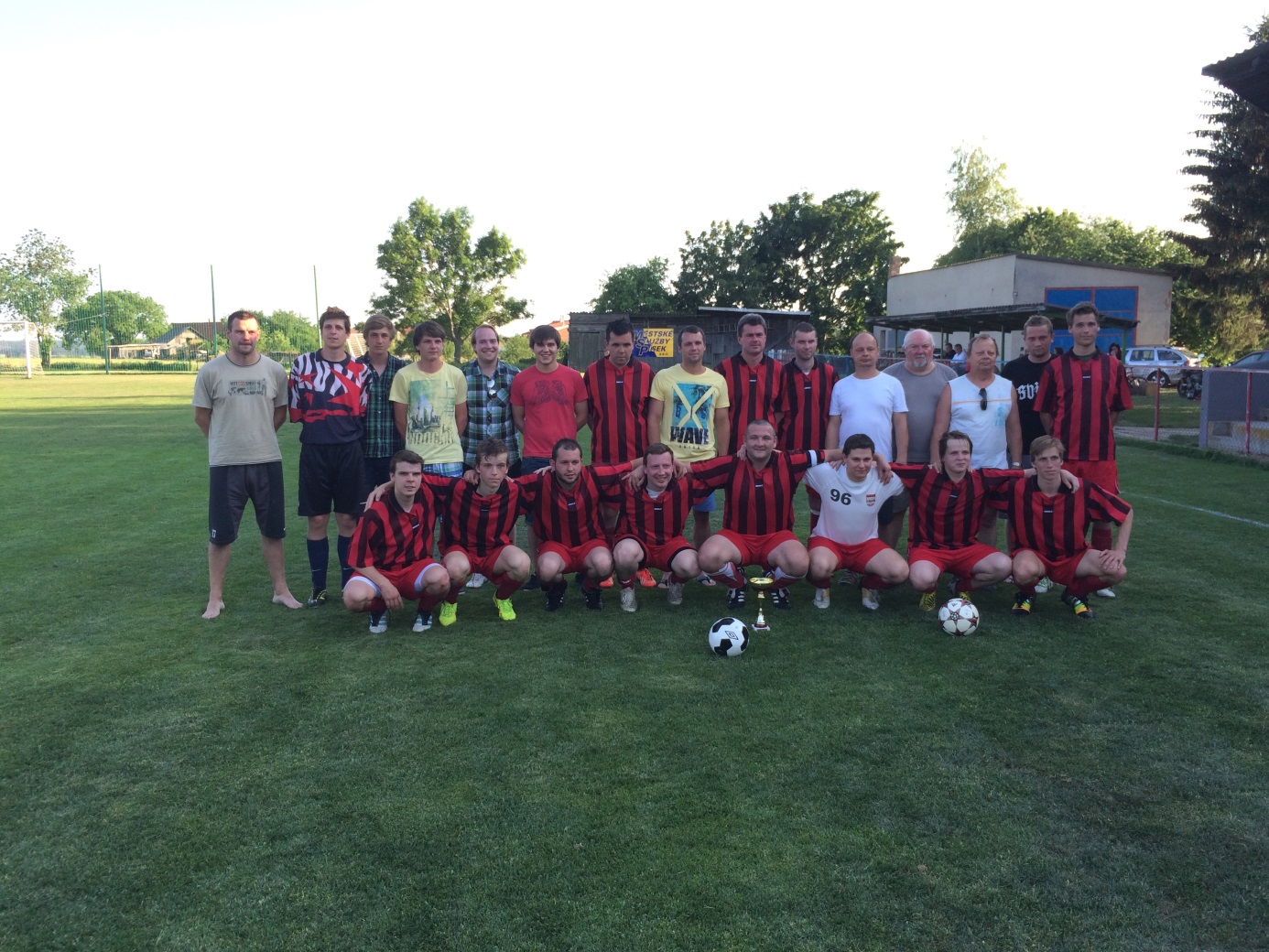 